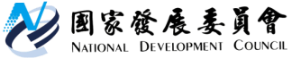 國家發展委員會 新聞稿110年12月份景氣概況發布日期：111年1月27日發布單位：經濟發展處110年12月景氣對策信號綜合判斷分數為37分，與上月修正值37分持平，燈號續呈黃紅燈；領先指標雖轉呈微幅下跌，但同時指標持續上升，顯示國內景氣仍處穩健成長。外需部分，受惠全球經濟穩步回升，加以5G、車用電子、高效能運算等創新科技應用持續推展，推升傳產及科技產品需求續強，帶動12月貿易、生產及金融面指標持續擴增；內需部分，節慶活動、跨年商機及政府推出振興五倍券等措施帶動下，批發、零售及餐飲業營業額均較去年同期擴增。展望未來，出口方面，全球經濟可望持續成長，加以新興科技應用持續擴展，動能可望維持；投資方面，國內半導體廠商持續加大在台投資，台商回台投資延續，加以綠能投資持續擴增，均有助推升國內投資動能；惟Omicron變異株快速擴散，供應鏈瓶頸問題仍存，加以主要國家調整貨幣政策、地緣政治衝突風險升高，均增添未來不確定性，仍須密切關注後續發展，並妥為因應。1.景氣對策信號（詳圖1、圖2）110年12月為37分，與上月下修值持平，燈號續呈黃紅燈。9項構成項目燈號皆維持不變，個別構成項目說明如下：貨幣總計數M1B變動率：由上月14.2%減至12.7%，燈號續呈黃紅燈。股價指數變動率：由上月30.6%減至25.0%，燈號續呈紅燈。工業生產指數變動率：由上月下修值10.9%減至10.3%，燈號續呈黃紅燈。非農業部門就業人數變動率：由上月-0.34%減至-0.36%，燈號續呈藍燈。海關出口值變動率：由上月25.8%增至29.1%，燈號續呈紅燈。機械及電機設備進口值變動率：由上月20.5%減至17.4%，燈號續呈紅燈。製造業銷售量指數變動率：由上月下修值7.6%減至7.5%，燈號續呈黃紅燈。批發、零售及餐飲業營業額變動率：由上月上修值12.1%減至9.9%，燈號續呈紅燈。製造業營業氣候測驗點：由上月102.4點增至103.9點，燈號續呈黃紅燈。2.景氣指標(1)領先指標領先指標不含趨勢指數為102.31，較上月下降0.02%（詳表1、圖3）。7個構成項目經去除長期趨勢後，3項較上月上升，包括工業及服務業受僱員工淨進入率、建築物開工樓地板面積、實質半導體設備進口值；其餘4項較上月下滑，分別為：外銷訂單動向指數、股價指數、實質貨幣總計數M1B、製造業營業氣候測驗點。(2)同時指標同時指標不含趨勢指數為103.17，較上月上升0.35%（詳表2、圖4）。7個構成項目經去除長期趨勢後，3項較上月上升，包括批發、零售及餐飲業營業額、非農業部門就業人數、實質海關出口值；其餘4項較上月下滑，分別為：製造業銷售量指數、實質機械及電機設備進口值、工業生產指數、電力（企業）總用電量。(3)落後指標落後指標不含趨勢指數為105.31，較上月上升0.81%（詳表3、圖5）。5個構成項目經去除長期趨勢後，3項較上月上升，包括失業率、製造業存貨價值、金融業隔夜拆款利率；其餘2項較上月下滑，分別為：全體金融機構放款與投資、製造業單位產出勞動成本指數。聯 絡 人：經濟發展處吳明蕙處長、郭重附科長聯絡電話：(02)2316-5851、5346下次發布日期為 111年3月1日（星期二）下午4時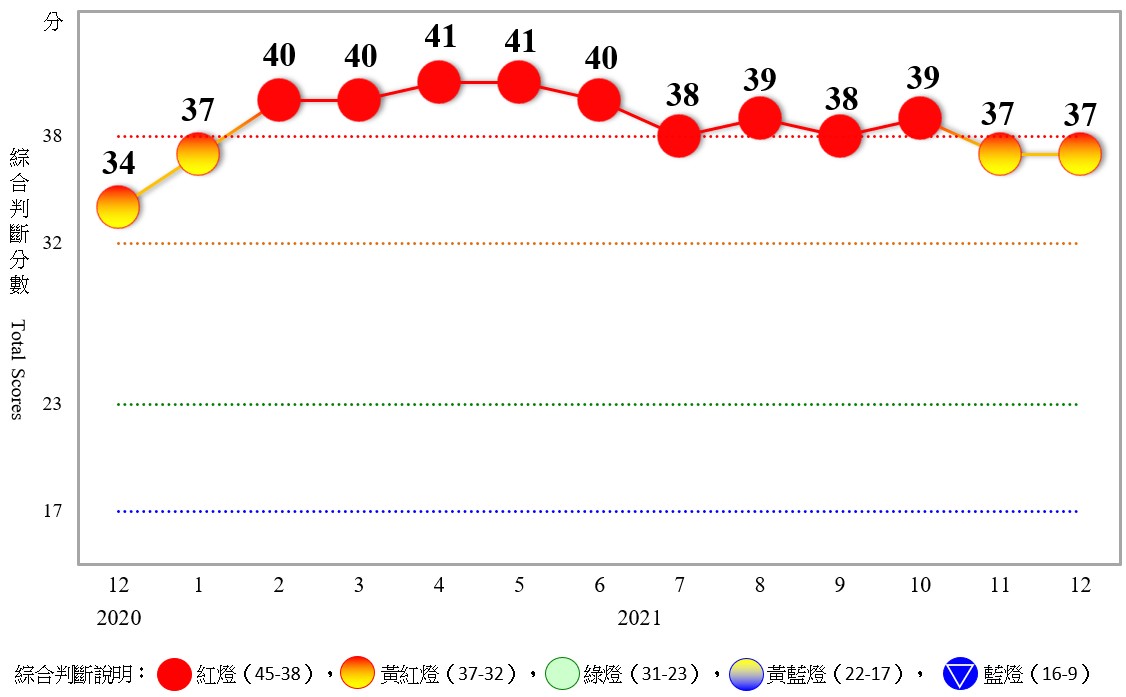 圖1  近1年景氣對策信號走勢圖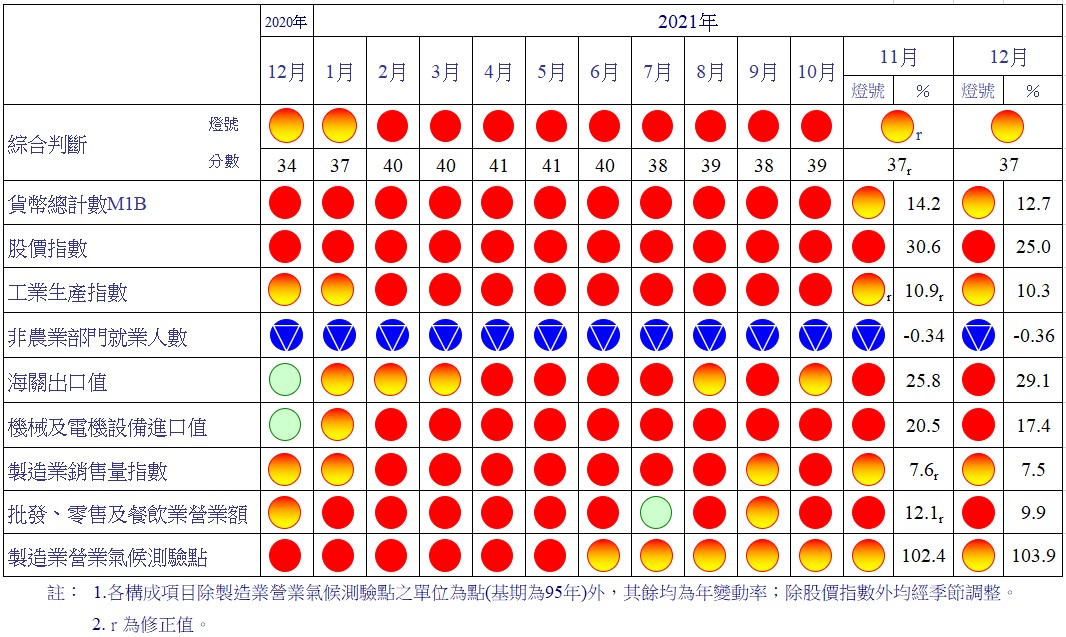 圖2  一年來景氣對策信號表1  景氣領先指標指數註：1.本表構成項目指數為經季節調整、剔除長期趨勢，並平滑化與標準化後之數值。以下表同。    2.外銷訂單動向指數採用以家數計算之動向指數。    3.淨進入率＝進入率—退出率。    4.建築物開工樓地板面積僅包含住宿類（住宅）、商業類、辦公服務類、工業倉儲類4項統計資料。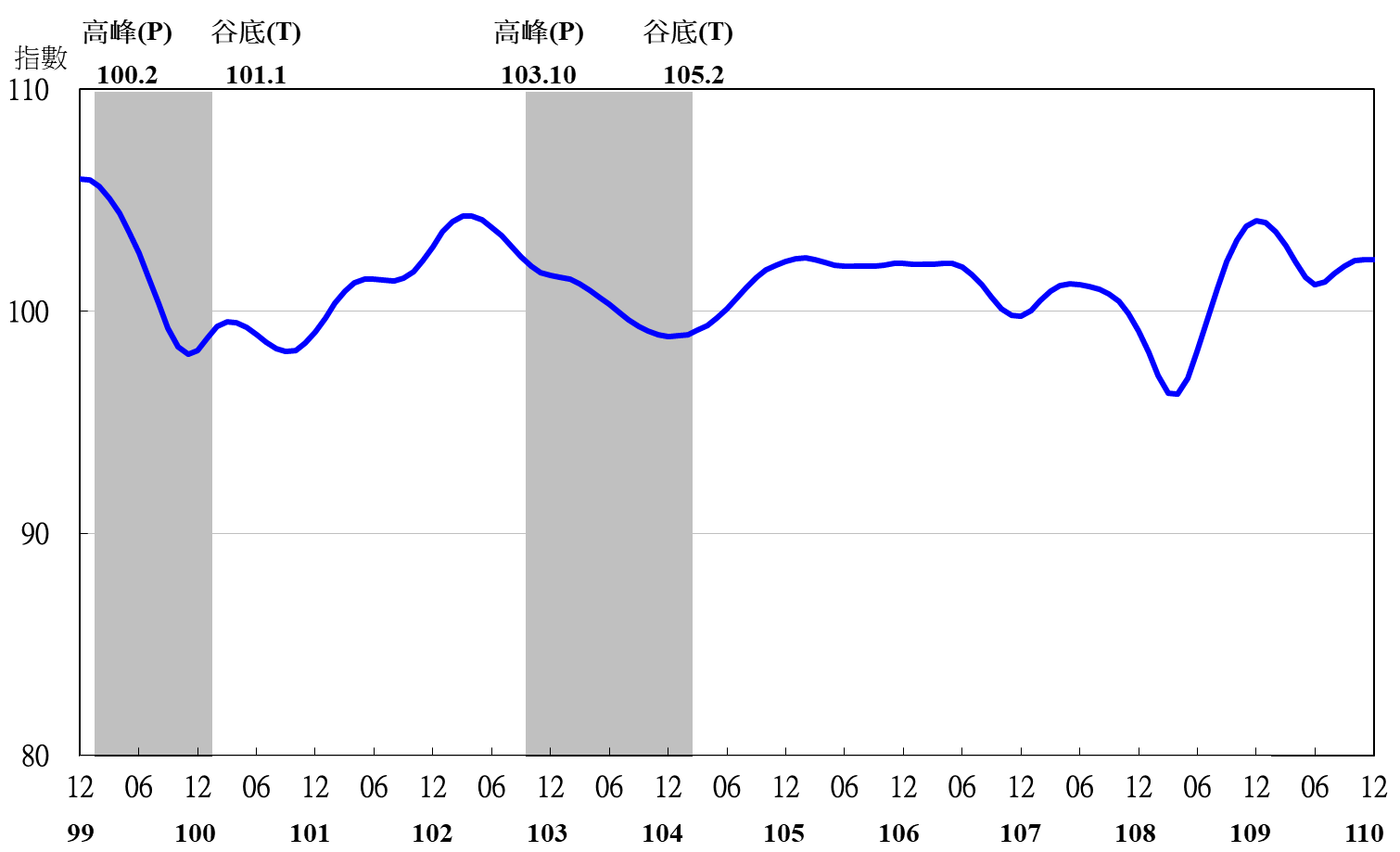 圖3  領先指標不含趨勢指數走勢圖註：陰影區表景氣循環收縮期，以下圖同。表2  景氣同時指標指數圖4  同時指標不含趨勢指數走勢圖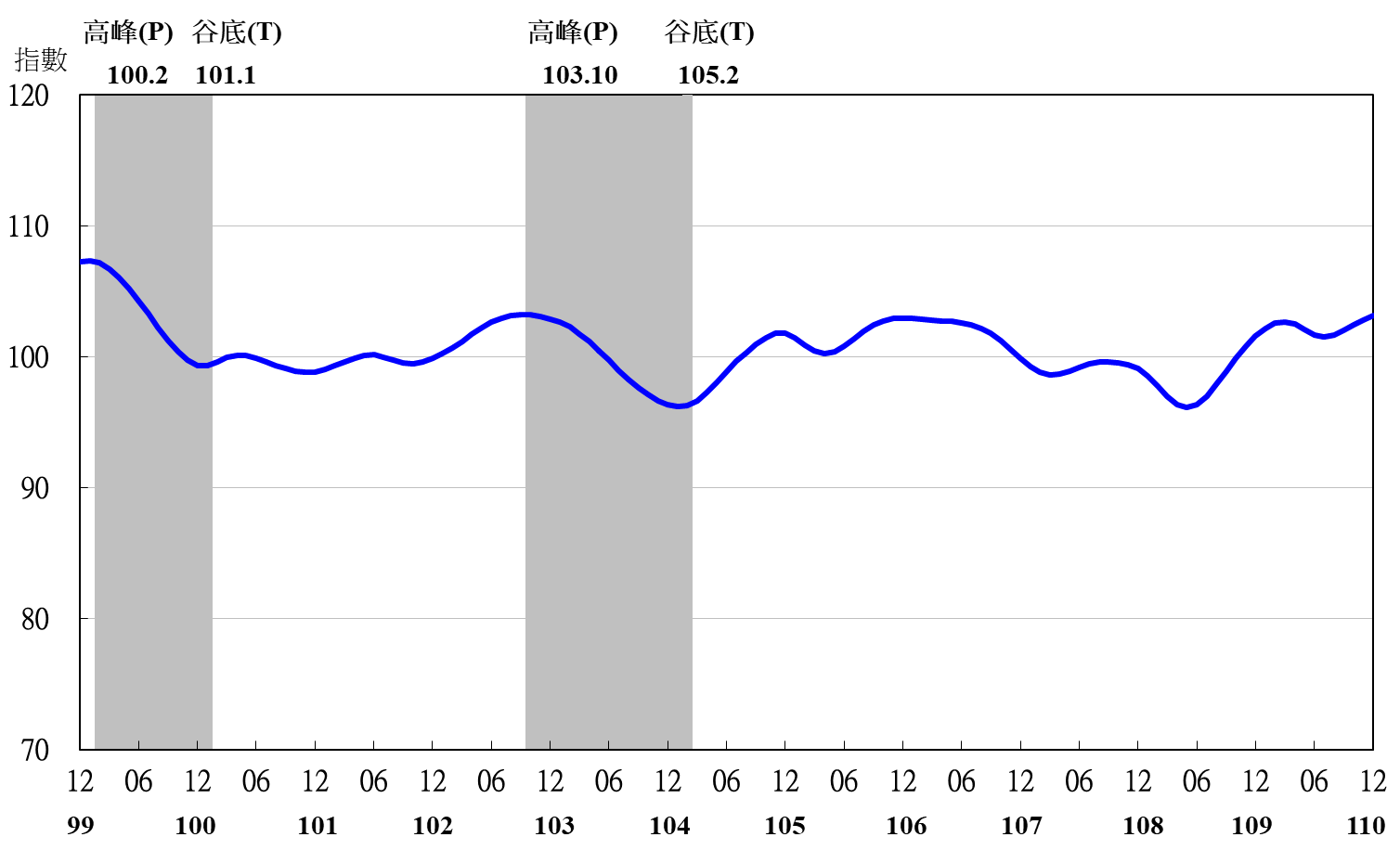 表3  景氣落後指標指數註：1.失業率取倒數計算。圖5  落後指標不含趨勢指數走勢圖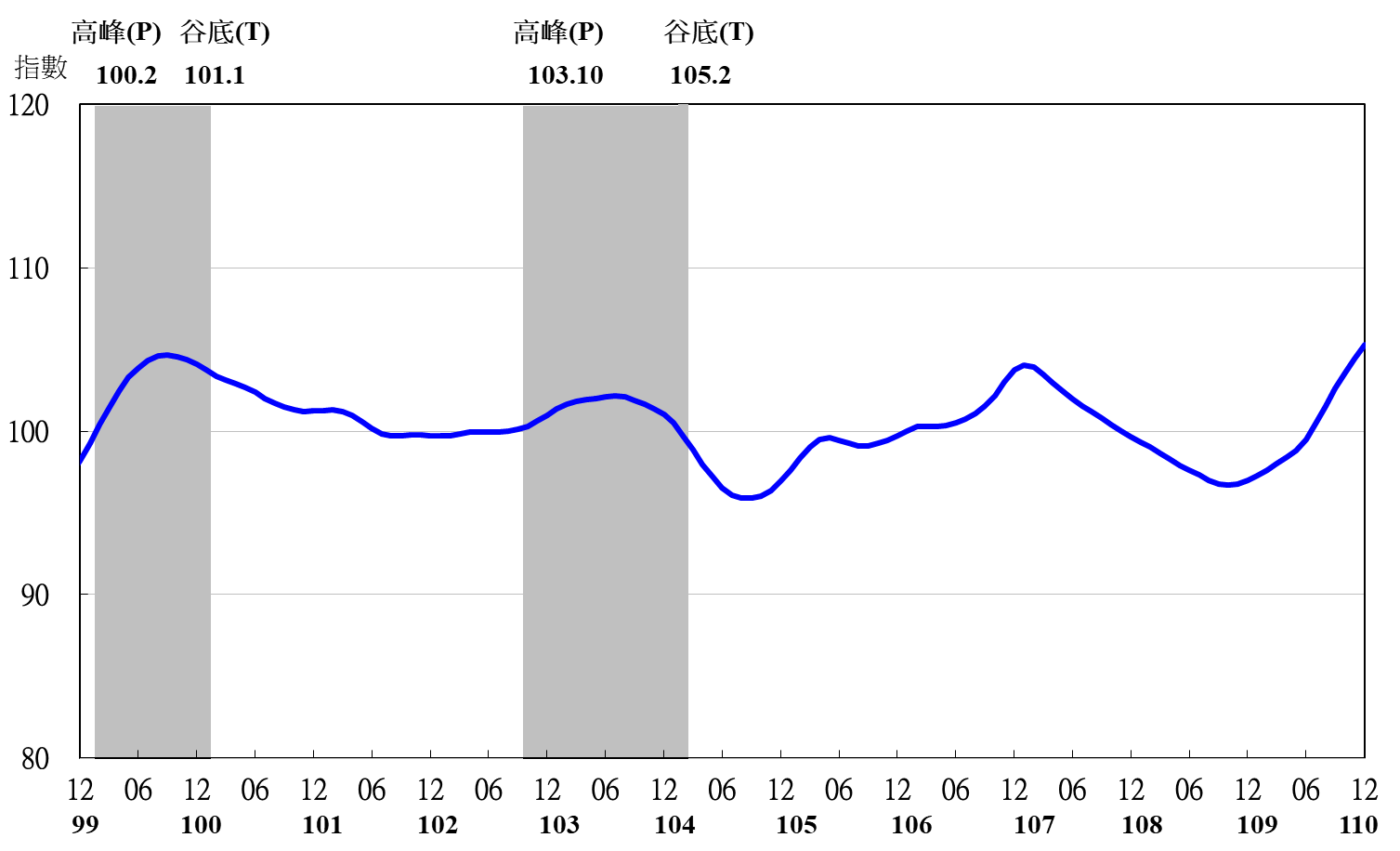 項　　　　　目110年 (2021)110年 (2021)110年 (2021)110年 (2021)110年 (2021)110年 (2021)110年 (2021)項　　　　　目6月7月8月9月10月11月12月不含趨勢指數101.19101.33101.68102.03102.28102.33102.31　較上月變動 (%)-0.340.140.350.340.240.05 -0.02構成項目1外銷訂單動向指數2100.69100.65100.62100.57100.46100.27 100.03 實質貨幣總計數M1B100.69100.60100.49100.38100.27100.17 100.07 股價指數100.81100.72100.59100.45100.31100.20 100.09 工業及服務業受僱員工淨進入率398.1898.8099.69100.50101.09101.47 101.77 建築物開工樓地板面積499.0899.0899.1699.3099.5399.70 99.84 實質半導體設備進口值99.94100.02100.17100.33100.45100.53 100.59 製造業營業氣候測驗點100.73100.48100.25100.0499.8999.77 99.68 項　　　　　　　目110年 (2021)110年 (2021)110年 (2021)110年 (2021)110年 (2021)110年 (2021)110年 (2021)項　　　　　　　目6月7月8月9月10月11月12月不含趨勢指數101.67 101.51 101.64 101.99 102.42 102.81 103.17 　較上月變動 (%)-0.40 -0.16 0.13 0.34 0.43 0.38 0.35 構成項目工業生產指數101.12 101.00 100.83 100.67 100.51 100.36 100.21 電力(企業)總用電量100.56 100.64 100.79 100.97 101.11 101.06 100.94 製造業銷售量指數101.37 101.27 101.11 100.93 100.73 100.51 100.30 批發、零售及餐飲業營業額100.18 100.16 100.43 100.88 101.42 101.97 102.49 非農業部門就業人數98.52 98.30 98.35 98.62 99.00 99.43 99.88 實質海關出口值100.04 100.12 100.32 100.64 101.03 101.45 101.86 實質機械及電機設備進口值100.79 100.75 100.66 100.53 100.36 100.20 100.05 項　　　　　　　目110年 (2021)110年 (2021)110年 (2021)110年 (2021)110年 (2021)110年 (2021)110年 (2021)項　　　　　　　目6月7月8月9月10月11月12月不含趨勢指數99.49 100.45 101.56 102.62 103.58 104.46 105.31 　較上月變動 (%)0.66 0.96 1.10 1.04 0.94 0.85 0.81 構成項目失業率198.68 98.70 99.02 99.55 100.17 100.82 101.48 製造業單位產出勞動成本指數99.29 99.63 99.96 100.15 100.22 100.21 100.17 金融業隔夜拆款利率100.00 100.00 100.01 100.02 100.03 100.04 100.05 全體金融機構放款與投資100.69 100.70 100.64 100.55 100.43 100.32 100.23 製造業存貨價值100.82 101.46 102.02 102.51 102.95 103.35 103.73 